Relatório de extensãoResumo do projetoResumo da açãoO Curso de Farmácia, em seu programa de visitas, recebe alunos do ensino fundamental e médio de várias escolas públicas e privadas.Os colégios geralmente agendam as visitas através do Processo Seletivo, para uma visita geral a vários cursos e laboratórios da UNIVALI, e dentre eles está o Curso de Farmácia. Os alunos do Colégio Salesiano de Itajaí estiveram em uma visita a UNIVALI no dia 20 de março de 2018 e, durante a visita, tiveram a oportunidade de visitar alguns laboratórios do Curso Farmácia. A visita proporcionou aos alunos a conhecerem melhor a estrutura do Curso, e ainda, puderam manipular microcápsulas perfumadas. Durante a visita conheceram melhor sobre as áreas de atuação do Farmacêutico e esclareceram algumas dúvidas.pessoas envolvidasanexos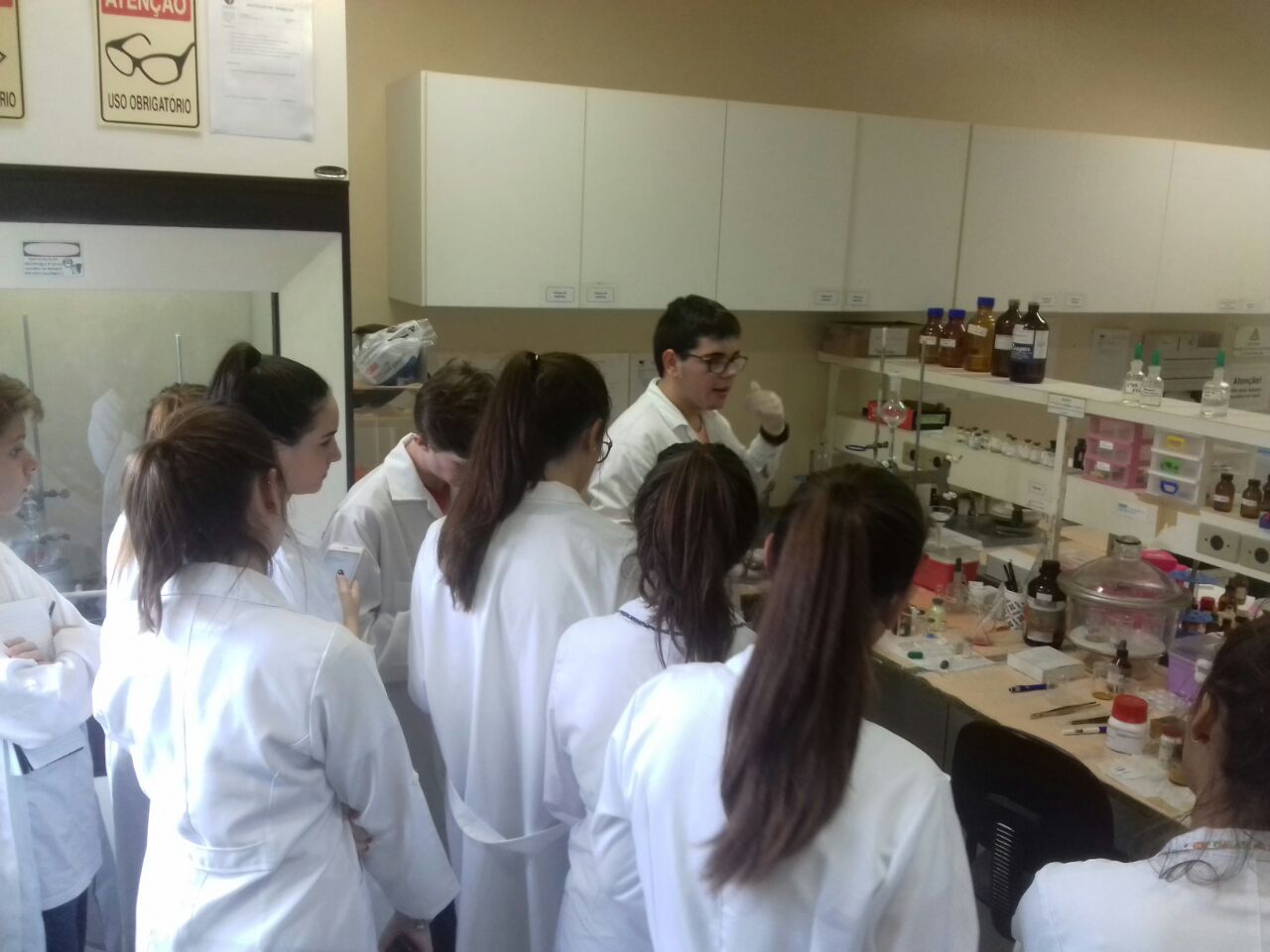 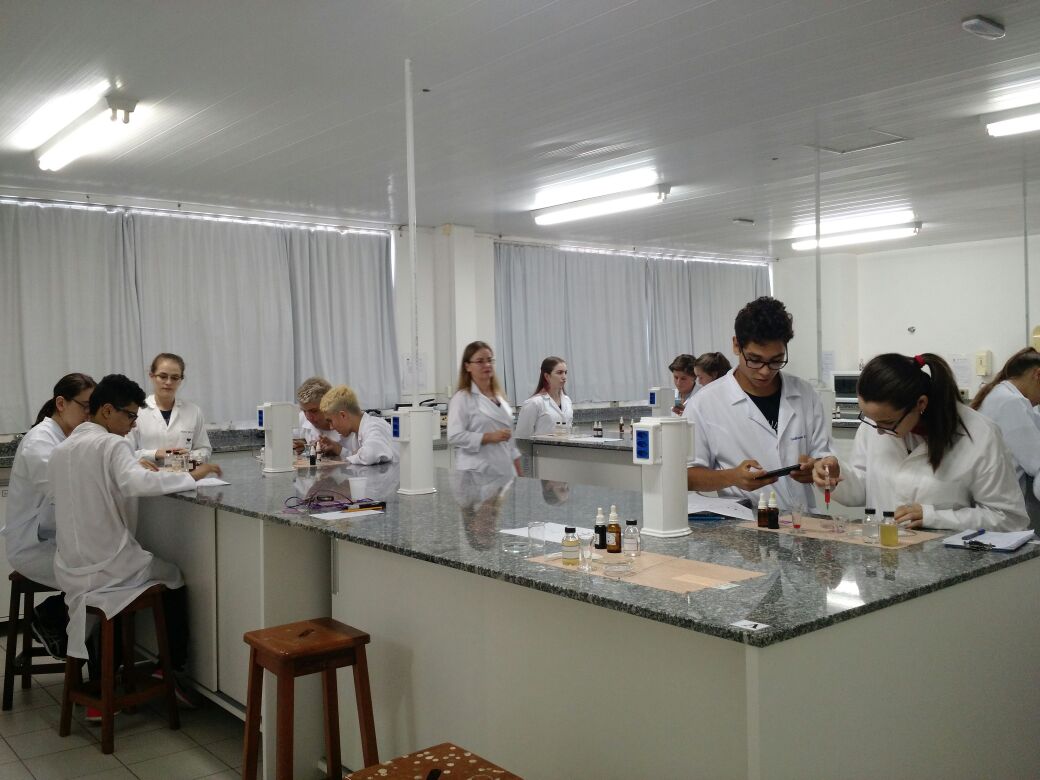 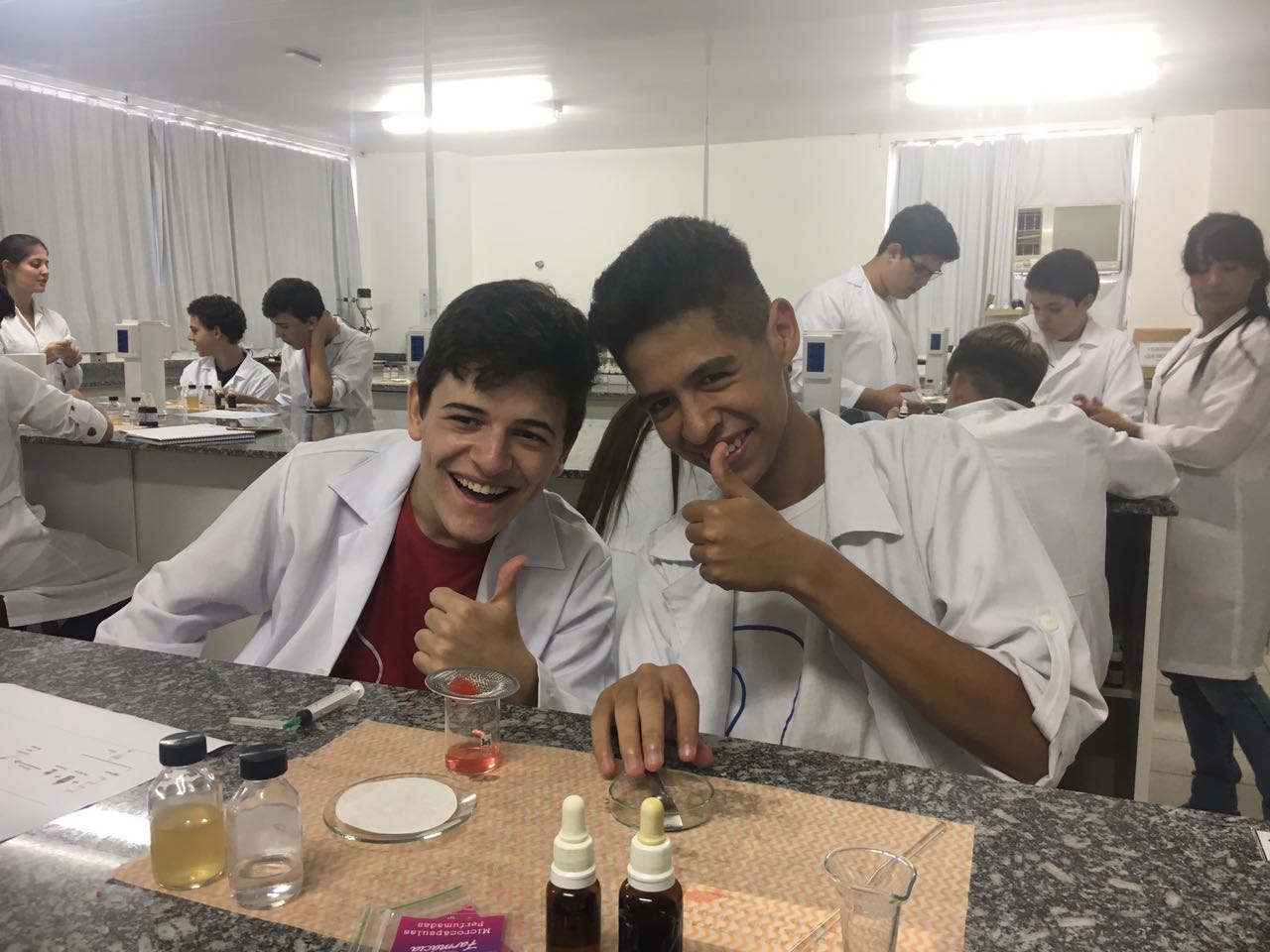 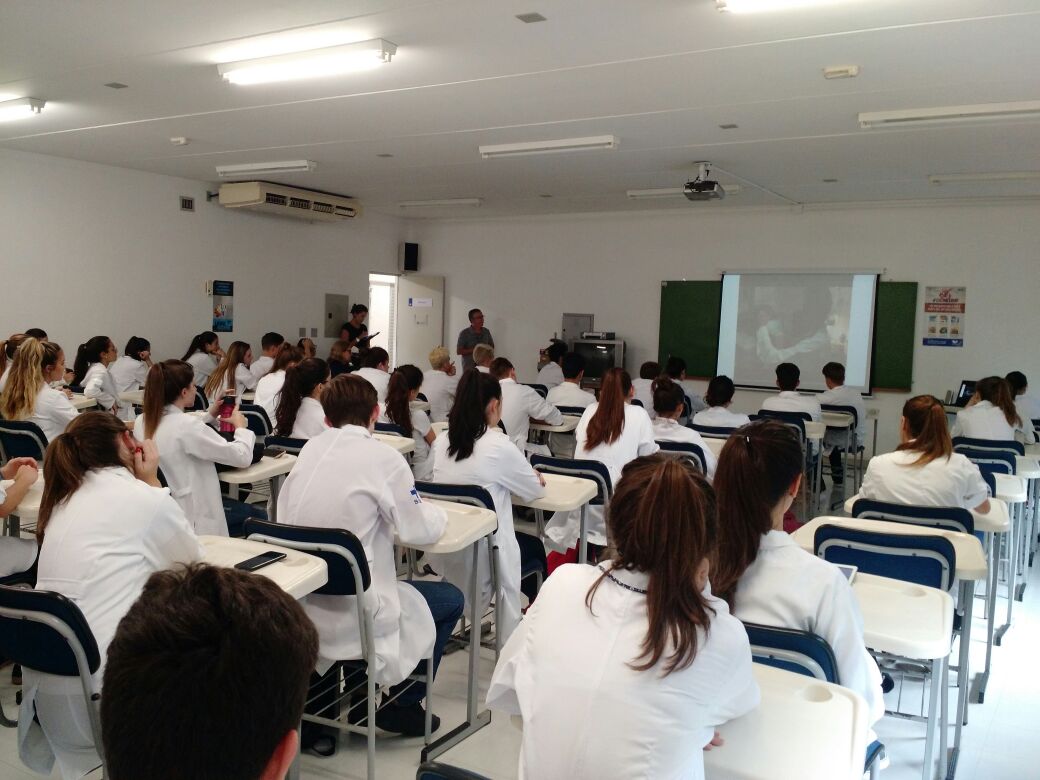 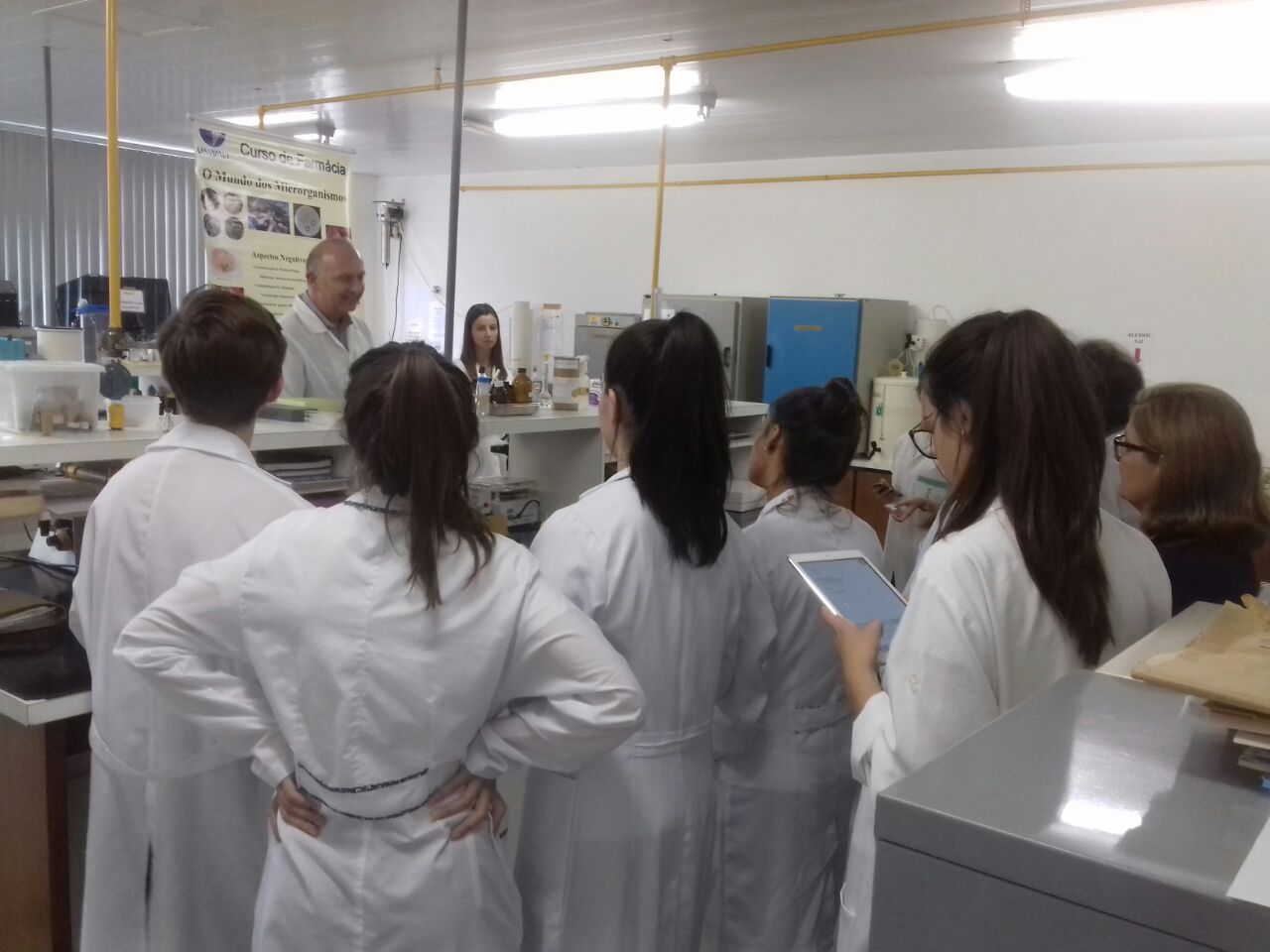 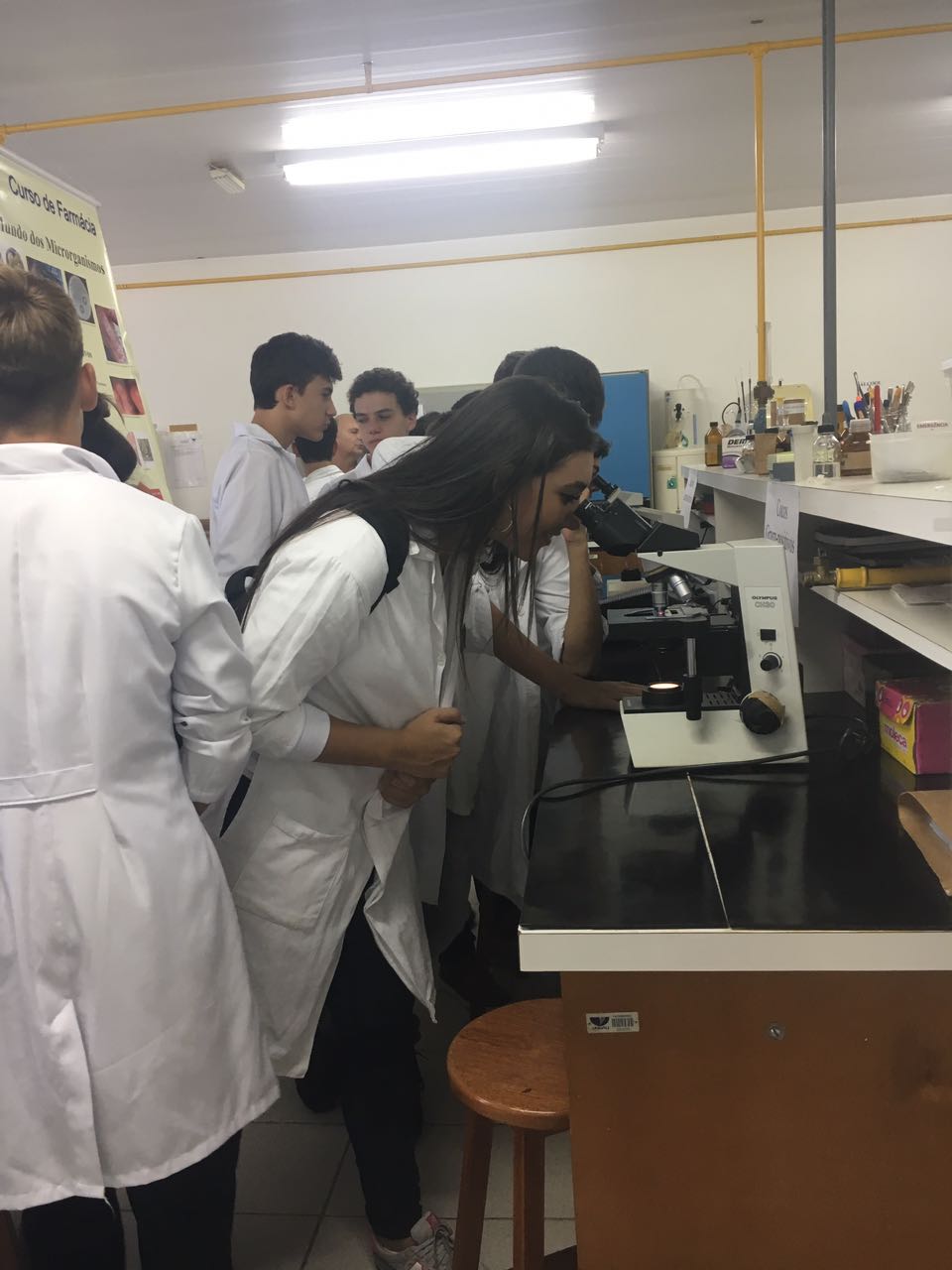 DataNome do projetoHorário                  Programa de visitas ao Curso de Farmácia – Visita Colégio Salesiano13h às 18hLOCALPÚBLICO ALVO                                                  UNIVALIAlunos do colégio SalesianoDocentes            AcadêmicosFuncionáriosFátima de Campos BuzziGreice Rafaele AlvesMarcel PetreanuPriscila de SouzaNayara BogoLuisa Mota da SilvaBenhur Judah CuryDaisy NetzLuciana Franz PotissiAlexandre Bella CruzTahayná Bassani PereiraRivaldo NieroMaria Julia Kumm PontesRuth Meri Lucinda da SilvaMonique Roberta HeinterLeticia Debatin TestoniDamaris Vieira MartinsThayra Ramos HasmmanEduardo Augusto Steffens